SKUPNOST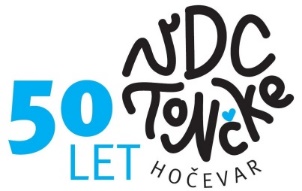 VARSTVENO DELOVNIH CENTROVSLOVENIJEVodnikova cesta 561000 LJUBLJANADŠ: 58965963skupnostvdcs@gmail.com 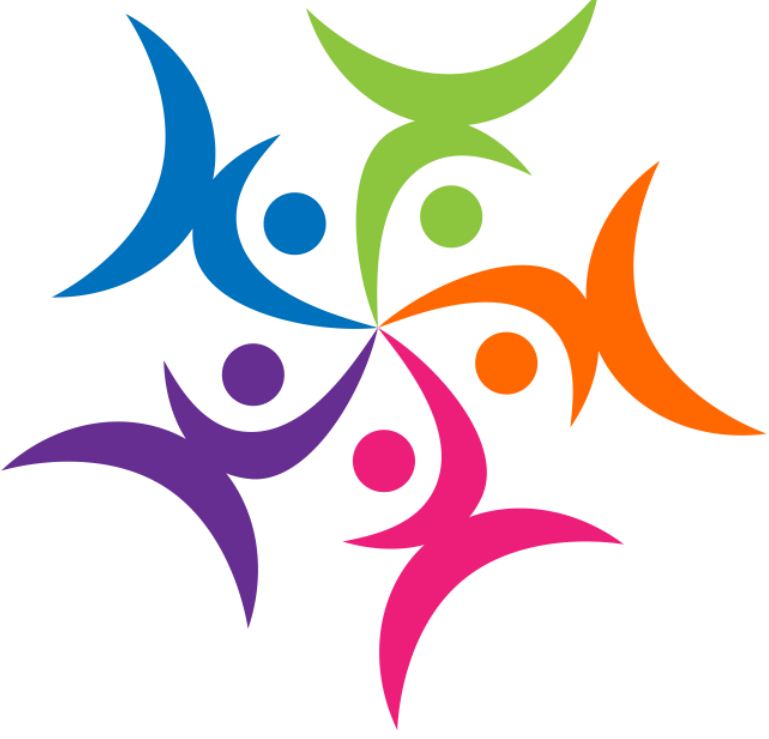 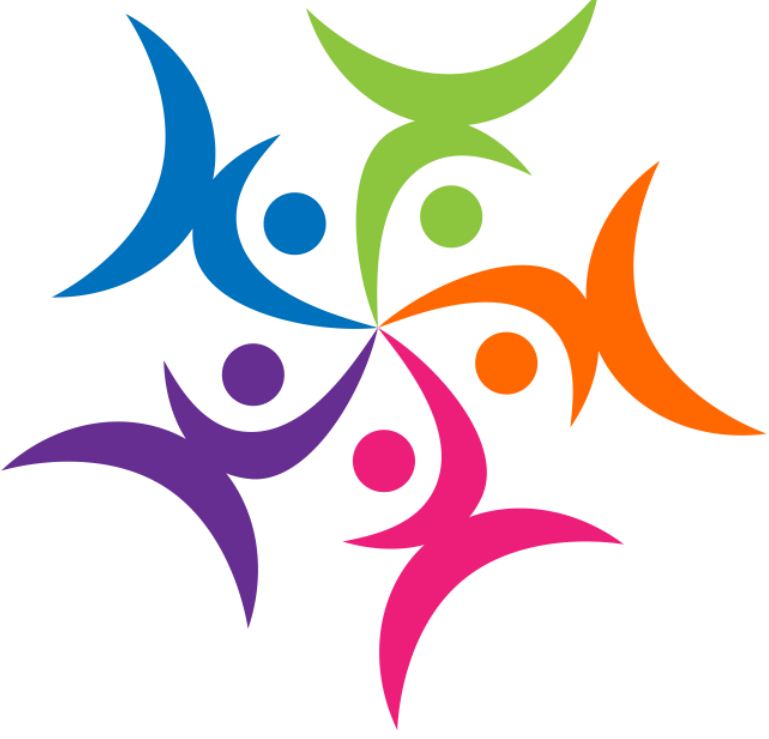 VABILOSpoštovani udeleženci,Varstveno delovni center Tončke Hočevar vas vabi na5. srečanje zaposlenih VDC Slovenije,ki se bo odvijalo vsoboto, 2. junija 2018, v Ljubljani,na gradu Fužine, Pot na Fužine 2.Terminski plan:8.00 do 8.50 registracija udeležencev in jutranja pogostitev9.00 do 9.15 uvodni nagovori udeležencem9.15. do 9.30 glasbeni utrinki9.30  do 9.45 najava posameznih aktivnosti in odhodi na prizorišča12.30 do 13.00 prihodi udeležencev13.00 do 14.00 kosilo14.00 do 14.15 razglasitev rezultatov in predaja zastave14.15 do 16.30  druženje ob glasbi16.30 zaključek prireditvePripravili smo sklop različnih aktivnosti, namenjenih druženju, gibanju in tekmovanju:POHOD NA ROŽNIKIz gradu do centra Ljubljane se bomo odpravili z organiziranim prevozom. Glede na število prijav smo udeležence razdelili na 3 večje skupine. Iz Tivolskega parka se bomo po sprehajalnih in rekreacijskih poteh povzpeli na vrh Rožnika, z gozdom pokritega hriba, visokega 391m. Na vrh se bomo povzpeli po treh različnih poteh. Na vrhu si bomo lahko privoščili kavico. Avtobus nas bo čakal na isti lokaciji ob 12.30 uri.OGLED ZNAMENITOSTI LJUBLJANEIz gradu do centra Ljubljane se bomo odpravili z organiziranim prevozom. Glede na število prijav se bomo razdelili v manjše skupine do največ 15 udeležencev, ki bodo imele različne vodene oglede.Ljubljana se ponaša z vrsto znamenitostmi. V vodenem ogledu Ljubljane se bomo spoznali z najbolj znanimi. Ena skupina se bo odpravila tudi na ljubljanski grad. Po želji boste lahko imeli pol ure časa za raziskovanje Ljubljane po svoji meri. Avtobus nas bo čakal na isti lokaciji ob 12.30 uri.ODBOJKATurnir trojk v odbojki  bo potekal v dvorani. Skupaj se bomo odpravili do bližnje osnovne šole. S seboj nujno prinesite primerno dvoransko športno obutev in športna oblačila.BALINANJE Mešane ekipe, ki jih bodo sestavljali trije tekmovalci, se bodo pomerile v balinanju. Skupaj se bomo odpravili na bližnje balinišče.IGRE BREZ MEJAIgre bodo potekale na bližnjem šolskem igrišču. Športni in tekmovalni duh bo spremljal šestčlanske ekipe, ki se bodo preizkusile v različnih igrah, s katerimi bodo pridobivale točke. Zmaga ekipa, ki bo zbrala največ točk. Pri nekaterih igrah je predvidena uporaba vode, zato rezervna oblačila niso odveč.ORIENTACIJSKI TEK PO LJUBLJANIOdpovedano zaradi majhnega števila prijav.LJUBLJANA S KOLESISpoznavanje Ljubljane na kolesih je verjetno najbolj zanimivo. Kolesa bomo prevzeli pred gradom. Opozorili bi radi, da ste prejemniki koles odgovorni za skrbno ravnanje. Z BicikLj-om (20) se bomo popeljali po različnih delih Ljubljane in se vrnili najkasneje do 13. ure. Na podlagi prejetih prijav smo dokončno oblikovali ekipe za posamezne aktivnosti. (priloga 1).Zemljevid prizorišča ( priloga 2)Parkiranje je možno ob gradu. Po zaključku športnih aktivnosti vas vabimo na druženje ob glasbi.Prispevek na udeleženca znaša 15 €/na osebo (DDV vključen). Plačilo bo urejeno preko Skupnosti. Dodatna pojasnila boste prejeli s strani sekretarke Darje Fišer.Lepo vas pozdravljamo in se veselimo druženja z vami,Športni pozdrav,									 Organizacijski odbor									VDC Tončke Hočevar